01-091 ПМЗ-7 пожарная автоцистерна ёмкостью 1.74 м3 на шасси УралЗиС-5В 4х2, насос переднего расположения ПД-10/ПН-1200 1000/1200 л/мин, пенобак 60 л, боевой расчёт 2+4, боевой вес 6.31 тн, ЗиС-5 73 лс, 60 км/час, 496 экз., завод ППО п. г. т. Варгаши 1944-49 г. в.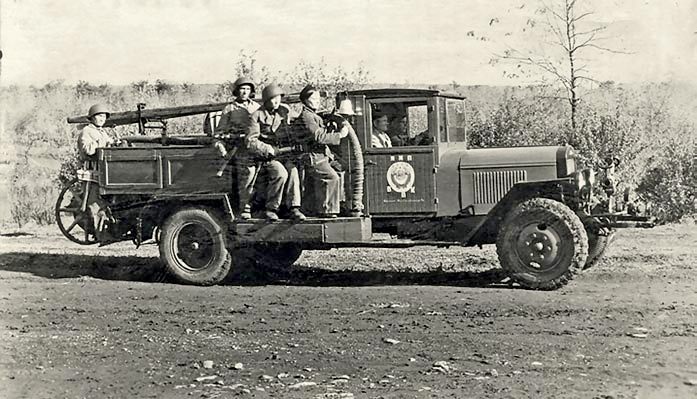  ПМЗ-7 - первая пожарная машина Варгашинского завода противопожарного оборудования. Это была упрощенная конструкция военного времени, открытого типа с передним открытым расположением насоса ПД-10 или ПН-1200 с 1947 г. на шасси, ЗиС-5В и с большим запасом воды. В 1945 году завод приступил к серийному выпуску этой машины, а последние машины были изготовлены в 1949 г.  ПМЗ-7 первая с СССР автоцистерна с собственным пенобаком и последняя с открытым кузовом.Из книги Пожарный автомобиль в СССР: в 6 ч., Ч. 2: Пожарный типаж т. 1: Краеугольный камень, А.В. Карпов, Москва, 2012. В 1944 году Варгашинский завод выпуском первых 27 автомобилей начинает производство автоцистерны ПМЗ-7. Конструкция её была спроектирована силами технического отдела завода под руководством нового главного инженера А.Г. Пузощатова, впоследствии ставшего директором завода. ПМЗ-7 — продукт самого сложного времени в истории Варгашинского завода. Машина создается «по образу и подобию» имеющихся довоенных образцов, без участия пожарных специалистов, а предложения по её усовершенствованию разрабатываются вышестоящей инстанцией — Главным управлением арматурно-литейной промышленности! В совершенно неприспособленных условиях, не имея материально-технической базы и собирая автомобили фактически под открытым небом, в 1945 году, завод выпускает уже 103 пожарных автомобиля, хотя основной продукцией завода продолжают оставаться автобензоцистерны. Все заводские силы брошены именно на их производство: выпуск автомашин военного назначения превышалпроизводство пожарной техники в 1944 году в 11 раз, а в 1945 году — в три раза. В будущем подобная пропорция сохранится. В 1948 году производство устаревших автомобилей прекращает Московский завод. Годом позже, на рекордных значениях для конца 40-х годов, сворачивается выпуск ПМГ-3 и в Прилуках. Упрощенная конструкция, открытый кузов, насос ПН-1200 — в конце 40-х годов подобная техника становится явным анахронизмом, век её прошел. В июле 1949 года в ЦНИИПО прибывает для испытаний второй образец автоцистерны.   В этом же году Варгашинский завод прекращает выпуск ПМЗ-7. Что бы не говорилось про эти упрощенные машины, все же надо отдать должное этим последним советским автоцистернам с открытым кузовом. Ведь конструкция ПМЗ-7 — уникальный памятник мирной технике военного времени. Отдельные экземпляры автомобиля сохранились до наших дней, например, качественно восстановленная любителями старой техники Эстонии Тийтом Кааром и Хейкки Перли автоцистерна, хранящаяся в пожарном депо города Рапла, в 60 км от Таллина. Сегодня мы можем достаточно отчетливо представить себе внешний вид ПМЗ-7 и облик еёсовременников благодаря офицеру пожарной охраны города Таллина Хейно Арро. В 1956 году, работая инспектором Госпожнадзора, он по заказу Отдела техники УПО города Таллина, решившего сделать учебное пособие, отснял всю пожарную технику гарнизона. И тем самым вошел в историю пожарной охраны как автор самых интересных фотографий пожарной техники того времени.УралЗиС-5 / УралЗиС-355Машины ЗиС-5В выпускались с 1942 года в Ульяновске, («УльЗиС»), а с 1944 в Миассе, Челябинской области, («УралЗиС») 8 июля 1944 года за ворота Уральского завода вышли первые уральские грузовики.ЗиС-5В (1941-1947г.г.), УралЗиС-5 (1947-1955г.г.), УралЗиС-355 (1956-1957г.г.), УралЗиС-355В (1957-1958г.г.). 
 В октябре 1941 года ввиду угрозы захвата германскими войсками Москвы производственные мощности ЗиСа были эвакуированы в Шадринск, Челябинск, Ульяновск и Миасс. В двух последних городах впоследствии на базе полученного оборудования выросли автозаводы УАЗ и УралАЗ. 
 В условиях военного времени конструкция базовой модели ЗиС-5 была значительно упрощена. Технические подробности уже многократно описаны в специальной литературе и смысла повторять здесь их нет. Внешне упрощенный автомобиль, получивший индекс ЗиС-5В, также заметно отличался от автомобилей прежних лет выпуска.
 В различной литературе можно встретить наименования ЗиС-5В, УралЗиС-5В. Следует отметить, что это полностью идентичные модели, не имевшие между собой каких-либо принципиальных отличий, и называемые так лишь с целью подчеркнуть место их производства. 
 В 1947 году, при проведении модернизации автомобиля, были возвращены тормоза на все колеса, вторая фара, платформа с тремя откидными бортами, облицовка дверок кабин и т.д. Самому автомобилю было возвращено прежнее название ЗиС-5. Тогда же на облицовке радиатора уральских ЗиСов появилась пятиконечная звезда и выштамповка "УралЗиС". Крылья пока остаются прежними! 
 С 1947 по 1955 год УралАЗ непрерывно совершенствовал конструкцию выпускаемого им ЗиС-5 (непосредственно ЗиС прекратил производство его модификации ЗиС-50 уже в апреле 1948 года). Из внешних отличий следует упомянуть бортовой кузов новой конструкции со стойками бортов швеллерного сечения. В 1950 году топливный бак был перемещен из-под сиденья водителя под грузовую платформу на левый лонжерон рамы, а его место занял аккумулятор. 
С начала 1956 года автомобиль получил модернизированный 85-сильный двигатель УралЗиС-355 с измененным КШМ и системой смазки. С этого момента машине было присвоено наименование УралЗиС-355. 
 В июне 1957 года был освоен выпуск двигателей УралЗиС-353В мощностью 95 л.с., которые стали устанавливать и на УралЗиС-355. Эти машины получили индекс УралЗиС-355В. 
На базе автомобилей УралЗиС-355 выпускалась газогенераторная модификация УралЗиС-352, самосвал УралЗиС-351, пожарный автомобиль со сдвоенной кабиной ПМЗ-11.Краткие технические характеристики 2-хосных (4х2) автомобилей Уральского автозаводаПараметрыЗиС-5ВЗиС-5МУралЗиС-355Урал-355МГрузоподъемность, т3,0 3,0 3,0 3,5Габаритные размеры, мм:длина ширина ысота6060х2335х21606060х2335х21606125х2280х21606290х2280х2095База, мм3810381038103824Колея колес: передних/задних, мм1545/1675  1545/1675  1545/1675  1611/1675Клиренс под мостом, передним/задним мм: 295/250295/250295/250307/262Наименьший радиус поворота по колее переднего колеса, м8,6 8,6 8,6 8,3Продольный радиус проходимости, мм5250525052504500Поперечный радиус проходимости, мм1300130013001300Углы въезда, съезда, град:передний/задний68/2868/2868/2844/27,5Макс. скорость, км/ч60607075Распределение полной массы по осям (без груза/ с грузом), кгна переднюю ось на заднюю ось1210/14001800/47501260/14401840/48001330/15001820/48001600/18301800/5220Масса снаряженного автомобиля, кг3010 3010 31503400Полная масса, кг6150624063007050ДвигательМодельР6, бензиновый, карбюраторныйР6, бензиновый, карбюраторныйР6, бензиновый, карбюраторныйР6, бензиновый, карбюраторныйДвигательМодельЗиС-5ЗиС-5МУралЗиС-355Урал-353Рабочий объем, л5,555,555,555,55Степень сжатия5,35,35,76,0Номинальная мощность л.с./об/мин73/240076/240085/260095/2600Макс. крутящий момент, кгм/об/мин28,5/110028,5/110029,5/120031,0/1200Октановое число бензина66666666Тип зажиганиябатарейное 6вбатарейное 6вбатарейное 12вбатарейное 12вСцеплениедвухдисковое сухоедвухдисковое сухоедвухдисковое сухоедвухдисковое сухоеКоробка передачтрехходовая с 4-мя передачами вперед и одной назадтрехходовая с 4-мя передачами вперед и одной назадтрехходовая с 4-мя передачами вперед и одной назадтрехходовая с 4-мя передачами вперед и одной назадПередаточные отношения6,6; 3,74; 1,84; 1,0 вперед; 7,63 задний ход6,6; 3,74; 1,84; 1,0 вперед; 7,63 задний ход6,6; 3,74; 1,84; 1,0 вперед; 7,63 задний ход6,6; 3,74; 1,84; 1,0 вперед; 7,63 задний ходКарданная передачадва закрытых шарнира на подшипниках скольжениядва закрытых шарнира на подшипниках скольжениядва закрытых шарнира на подшипниках скольжения2 открытых шарнира на игольчатых подшипникахГлавная передача состоит изпара конических шестерен со спиральным зубом и пара цилиндрических шестеренпара конических шестерен со спиральным зубом и пара цилиндрических шестеренпара конических шестерен со спиральным зубом и пара цилиндрических шестеренпара конических шестерен со спиральным зубом и пара цилиндрических шестеренПередаточное отношение6,27:16,27:16,27:16,27:1Колесадисковые со съемными бортовыми кольцамидисковые со съемными бортовыми кольцамидисковые с одним съемным бортовым кольцомдисковые с одним съемным бортовым кольцомРазмер шин34х7 высокого давления34х7 высокого давления37х7 или 210х20 низкого давления8,25х20 низкого давленияРамаштампованая из листовой стали, лонжероны термообработаныштампованая из листовой стали, лонжероны термообработаныштампованая из листовой стали, лонжероны термообработаныштампованая из стали, лонжероны - не термообработаныТормозабарабанные, двухколодочныебарабанные, двухколодочныебарабанные, двухколодочныебарабанные, двухколодочныеРабочий приводна два задних колеса, тросовыйна все четыре колеса, гидравлическийна все четыре колеса, гидравлическийна все колеса, с гидроприводом; 
тормоз задних колес имеет привод на каждую колодкуРучной тормозНа колодки задних колес с троссовым приводомНа колодки задних колес с троссовым приводомНа колодки задних колес с троссовым приводомбарабанный центральный на коробке передачРулевой механизм, типЧервяк с кривошипомЧервяк с кривошипомглобоидальный червяк с двойным роликомглобоидальный червяк с двойным роликомПередаточное отношение15,9:115,9:120,5:120,5:1Кабина2-местная, 2-дверная, полностью деревянная. Ветровое стекло двойное, у водителя имеет поднимающуюся рамку.2-местная, 2-дверная, полностью деревянная. Ветровое стекло двойное, у водителя имеет поднимающуюся рамку.2-местная, 2-дверная, полностью деревянная. Ветровое стекло двойное, у водителя имеет поднимающуюся рамку.2-местная, цельнометаллическая, с отопителем, обдувом ветрового стекла, мягкими разделенными сиденьямиСтеклоочистительотсутствовална поднимающей рамке с ручным приводомна поднимающей рамке с ручным приводом2 шт., вакуумныеСтеклоподъемники дверейне былоимелись с ручным приводомимелись с ручным приводомимелись с ручным приводомПлатформадеревянная с одним задним открываемым бортомдеревянная с боковыми и задним открывающимися бортами, торцы которых окованы стальюдеревянная с боковыми и задним открывающимися бортами, торцы которых окованы стальюдеревянная с боковыми и задним открывающимися бортами, торцы которых окованы стальюВнутренние размеры платформы, ммдлина ширина высота3071х2068х5783071х2068х5783071х2068х5783540х2069х578Контрольный расход топлива при скорости 30-40 км/ч: л/100 км30292724